РОЗПОРЯДЖЕННЯМІСЬКОГО ГОЛОВИм. Суми  від 21.05.2024 № 157-РЗ метою поширення у молодіжному середовищі засад та принципів здорового й безпечного способу життя, підвищення рівня знань молоді у сфері медицини, набуття практичних  навичок з надання першої домедичної допомоги, на виконання завдання 1.5 підпрограми 1 цільової комплексної програми «Суми-громада для молоді» на 2022-2024 роки затвердженої рішенням Сумської міської ради від 23 грудня 2021 року № 2698-МР (зі змінами), керуючись пунктом              20 частини 4 статті 42 Закону України «Про місцеве самоврядування в Україні»:1. Відділу молодіжної політики Сумської міської ради (Сенчищева Т.В.) провести у червні 2024 року тренінг з Першої домедичної допомоги згідно з Положенням (додаток 1).2. Департаменту фінансів, економіки та інвестицій Сумської міської ради (Липова С.А.) здійснити в установленому порядку фінансування видатків у сумі          8 100 (вісім тисяч сто) гривень 00 коп., передбачених в бюджеті Сумської міської територіальної громади згідно кошторису витрат по КПКВК 0213131 «Здійснення заходів та реалізація проектів на виконання Державної цільової соціальної програми «Молодь України» (додаток 2).3. Відділу бухгалтерського обліку та звітності Сумської міської ради (Костенко О.А.) провести розрахунки по відділу молодіжної політики згідно з наданими документами. 4.  Управлінню суспільних комунікацій Сумської міської ради (Моша А.М.) забезпечити висвітлення заходу в засобах масової інформації.5. Контроль за виконанням даного розпорядження покласти на заступника міського голови з питань діяльності виконавчих органів ради згідно з розподілом обов’язків.Секретар Сумської міської ради 						     А.М. КобзарСенчищева 700-665Розіслати: Костенко О.А., Липовій С.А., Моші А.М., Полякову С.В., Сенчищевій Т.В.Додаток 1до розпорядження міського голови від 21.05.2024 № 157-РПОЛОЖЕННЯтренінгу з Першої домедичної допомогиРОЗДІЛ І1. Назва заходу:  тренінг з Першої домедичної допомоги.  2. Рівень проведення: міський.3. Зміст заходу: освітній.4. Підстава для проведення заходу: завдання 1.5 підпрограми 1 цільової комплексної програми «Суми – громада для молоді» на 2022-2024 роки», затвердженої рішенням Сумської міської ради від 23 грудня 2021 року                      № 2698-МР (зі змінами). 5. Строк реалізації заходу: червень 2024 року.6. Місце проведення заходу: укриття Сумського державного педагогічного університету імені А.С. Макаренка.7. Мета: підвищення рівня знань молоді у сфері медицини та набуття практичних навичок з надання першої домедичної допомоги в різних життєвих ситуаціях.8. Завдання: розвиток практичних навичок та вмінь з надання першої домедичної допомоги;підвищення інформованості про різні типи травм, ран, захворювань та екстрені ситуації, в яких може знадобитися надання першої допомоги;розвиток навичок комунікації та співпраці в екстрених ситуаціях для надання максимально можливої допомоги;зменшення страху перед екстреними ситуаціями та розвиток здатності діяти у стресових ситуаціях. 9. Очікувані результати: досягнення поставленої мети та завдань заходу.РОЗДІЛ ІІ	Відповідальний за проведення заходу відділ молодіжної політики Сумської міської ради.РОЗДІЛ ІІІ         1. Учасники, які постійно проживають на території Сумської міської ТГ:молоді люди віком від 18 до 35 років;студенти Сумського державного педагогічного університету імені             А.С. Макаренка;працівники організацій, залучених до роботи з молоддю незалежно від форми власності.2. Програма тренінгу: основи надання першої домедичної допомоги (правила огляду постраждалого, як викликати швидку);практичні навички надання першої допомоги людям, у яких відсутня свідомість та дихання;практичні навички надання першої допомоги людям, у яких відсутня свідомість та є дихання;практичні навички використання автоматичного зовнішнього дефібрилятора;практичні навички надання першої допомоги людям з різними типами ран і кровотечі: прямий тиск на рану, тампонада, гемостатики, джгут-турнікет та саморобний джгут;практичні навички надання першої допомоги людям з немасивними кровотечами: бандаж та тиснуча пов’язка. 						РОЗДІЛ ІV	За рахунок коштів бюджету Сумської міської територіальної громади здійснюється оплата інформаційно-консультативних послуг, виготовлення продукції для відзначення та нагородження учасників (сертифікати учасника та брелки пластикові з логотипом) у сумі 8 100,00 грн.Начальник відділумолодіжної політики							       Т.В. СенчищеваР О З Р А Х У Н О Квитрат на проведення тренінгу з Першої домедичної допомогиКЕКВ 2210:- виготовлення сертифікатів учасника       30 шт. х 25,00 грн. = 750,00 грн.- виготовлення брелку пластикового    з логотипом                                                30 шт. х 85,00 грн. = 2 550,00 грн.КЕКВ 2240:- інформаційно-консультативні послуги    тренерів з домедичної допомоги                 2 особи х 3 год х 800,00 грн. = 4 800,00 грн.Усього: 8 100,00 грн.(вісім тисяч сто) гривень 00 копійокНачальник відділумолодіжної політики							       Т.В. СенчищеваНачальник відділумолодіжної політики							       Т.В. СенчищеваЗаступник міського голови з питаньдіяльності виконавчих органів ради 					       С.В. ПоляковНачальник відділу бухгалтерського обліку та звітності, головний бухгалтер					       О.А. КостенкоДиректор Департаменту фінансів, економіки та інвестицій							       С.А. ЛиповаНачальник відділу протокольної роботи та контролю							       Л.В. МошаВ.о. начальника правового управління 				        О.А. Бойко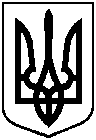 Про проведення тренінгу з Першої домедичної допомогиДодаток 2до розпорядження міського голови від 21.05.2024 № 157-Р